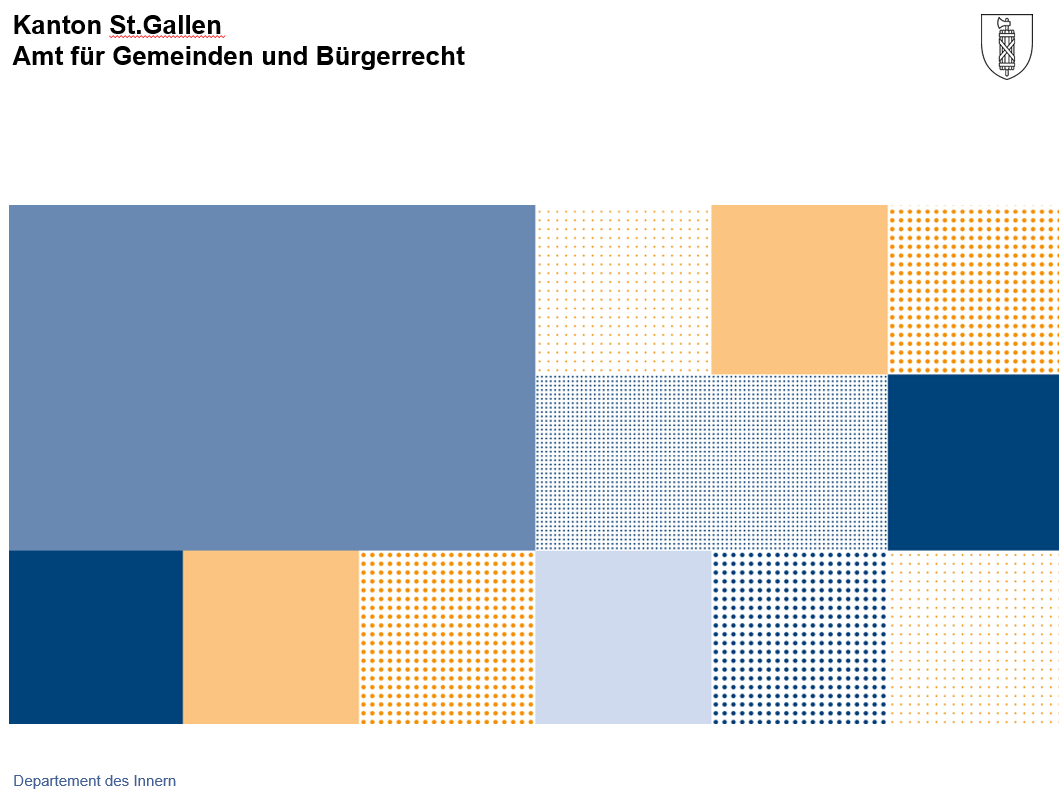 	Rechnungsmodell der	St.Galler Gemeinden (RMSG)	Musteranhang	für kleinere	Spezialgemeinden© Amt für Gemeinden und Bürgerrecht des Kantons St.GallenVersion 1.3letzte Aktualisierung: 03.2021(Anpassung Kontobezeichnung der Gliederung 107 auf Langfristige Finanzanlagen)Anhang der Jahresrechnung 2019 der Ortsgemeinde MusterGrundsätze der Rechnungslegung einschliesslich der wesentlichen Bilanzierungs- und BewertungsgrundsätzeDie vorliegende Rechnung wurde in Übereinstimmung mit dem Gemeindegesetz (sGS 151.2) und der Verordnung über den Finanzhaushalt der Gemeinden (sGS 151.53) erstellt. Es werden die allgemeinen Grundlagen und Grundsätze der Rechnungslegung der St.Galler Gemeinden angewendet. Diese können bei der Ortsgemeinde Muster bezogen werden.EigenkapitalnachweisDer Eigenkapitalnachweis zeigt die Ursachen der Veränderung des Eigenkapitals auf. RückstellungsspiegelDer Rückstellungsspiegel ist eine Aufstellung aller Rückstellungen für Aufwände der Gemeinde.Die Ortsgemeinde Muster hat per 31. Dezember 2019 keine Rückstellungen bilanziert.BeteiligungsspiegelIm Beteiligungsspiegel werden wesentliche Beteiligungen aufgeführt. Wesentlich ist eine Beteiligung dann, wenn:eine grössere kapitalmässige Beteiligung vorliegt;höhere Betriebsbeiträge geleistet werden oderdie Gemeinde einen massgeblichen Einfluss auf die Steuerung hat.Die Ortsgemeinde Muster verfügt per 31. Dezember 2019 über keine Beteiligungen.GewährleistungsspiegelIm Gewährleistungsspiegel werden aufgeführt:die Eventualverbindlichkeiten, insbesondere diejenigen, bei denen die Gemeinde zugunsten Dritter eine Verpflichtung eingeht, wie Bürgschaften, Garantieverpflichtungen oder Defizitgarantien;weitere Tatbestände mit Eventualcharakter, wenn sie noch nicht als Rückstellungen verbucht wurden.Die Ortsgemeinde Muster verfügt per 31. Dezember 2019 über keine Eventualverbindlichkeiten. AnlagespiegelFinanz- und SachanlagenVerwaltungsvermögenKontoBezeichnungBestand 1.1.ZunahmeAbnahmeBestand 31.12.2990Jahresergebnis5'000.0010'000.0015'000.002999kumulierte Ergebnisse der Vorjahre30'000.005'000.0035'000.0029Total Eigenkapital35'000.0015'000.0050'000.00KontoAnschaffungskostenAnschaffungskostenAnschaffungskostenKumulierte WertberichtigungenKumulierte WertberichtigungenKumulierte WertberichtigungenKumulierte WertberichtigungenKumulierte WertberichtigungenBuchwertStand 
per 01.01.Zugänge (+)
Abgänge (-)
Umglied. (+/-)Stand 
per 31.12.Stand 
per 01.01. (+/-)Wert-
berichtigungen (-)Wert-
aufholungen (+)Abgänge (+/-)
Umglied. (+/-)Stand 
per 31.12.Stand 
per 31.12.107Langfristige Finanzanlagen5'200.0010'000.0015'200.00-500.00-100.000.000.00-600.0014'600.001070Aktien und Anteilscheine1070.1Aktien Muster AG5'000.005'000.00-500.00-100.00-600.004'400.001070.2Aktien X AG0.0010'000.0010'000.000.000.0010'000.001070.3Anteilschein Bank A200.00200.000.000.00200.00108Sachanlagen FV2'200'000.00-200'000.002'000'000.00300'000.000.000.00-100'000.00200'000.002'200'000.001080Grundstücke FV1080.1Bauland A500'000.00500'000.000.000.00500'000.001080.2Bauland B200'000.00-200'000.000.00100'000.00-100'000.000.000.001084Gebäude FV1084.1Mehrfamilienhaus A1'500'000.001'500'000.00200'000.00200'000.001'700'000.00Total2'205'200.00-190'000.002'015'200.00-299'500.00-100.000.00-100'000.00-399'600.002'214'600.00KontoKontoAnschaffungskostenAnschaffungskostenAnschaffungskostenKumulierte AbschreibungenKumulierte AbschreibungenKumulierte AbschreibungenKumulierte AbschreibungenKumulierte AbschreibungenBuchwertStand 
per 01.01.Zugänge (+)
Abgänge (-)
Umglied. (+/-)Stand 
per 31.12.Stand 
per 01.01. (-)Planmässige Abschrei-
bungen (-)Ausserplanm. Abschreib. /
Wertbericht. (-)Abgänge (+)
Umglied. (+/-)Stand 
per 31.12.Stand 
per 31.12.140Sachanlagen VV775'000.00-50'000.00725'000.00-360'000.00-20'000.000.000.00-380'000.00345'000.001404Hochbauten1404.1Verwaltungsgebäude700'000.000.00700'000.00-360'000.00-20'000.00-380'000.00320'000.001405Waldungen, Alpen1405.1Wald A15'000.0015'000.000.000.0015'000.001405.2Wald B10'000.0010'000.000.000.0010'000.001405.3Alp A50'000.00-50'000.000.000.000.000.0014Total775'000.00-50'000.00725'000.00-360'000.00-20'000.000.000.00-380'000.00345'000.00